Zaproś najbliższych na piknik! PRZEPISY na udane spotkanie na świeżym powietrzuPiękna, słoneczna, wakacyjna pogoda wprost zachęca do spędzania czasu na świeżym powietrzu. Jeżeli więc w najbliższym czasie planujemy spotkanie z rodziną lub znajomymi, zaprośmy ich na wspólny piknik na świeżym powietrzu! Wystarczy kocyk, odrobina zieleni dookoła i kosz smakołyków. Wyjątkowo pyszna atmosfera gwarantowana!Smakowite kąskiPrzygotowując menu na nasz piknik, powinniśmy sięgnąć po przepisy na te dania, które łatwo będzie nam zjeść poza domem – najlepiej w kilku gryzach, bez użycia sztućców. Taką wyjątkowo łatwą do przyrządzenia potrawą będzie tortilla. Ta z wędzonym łososiem będzie nieco bardziej wykwintna, ale także wyjątkowo smaczna. Z pewnością warto wypróbować!Tortille z łososiem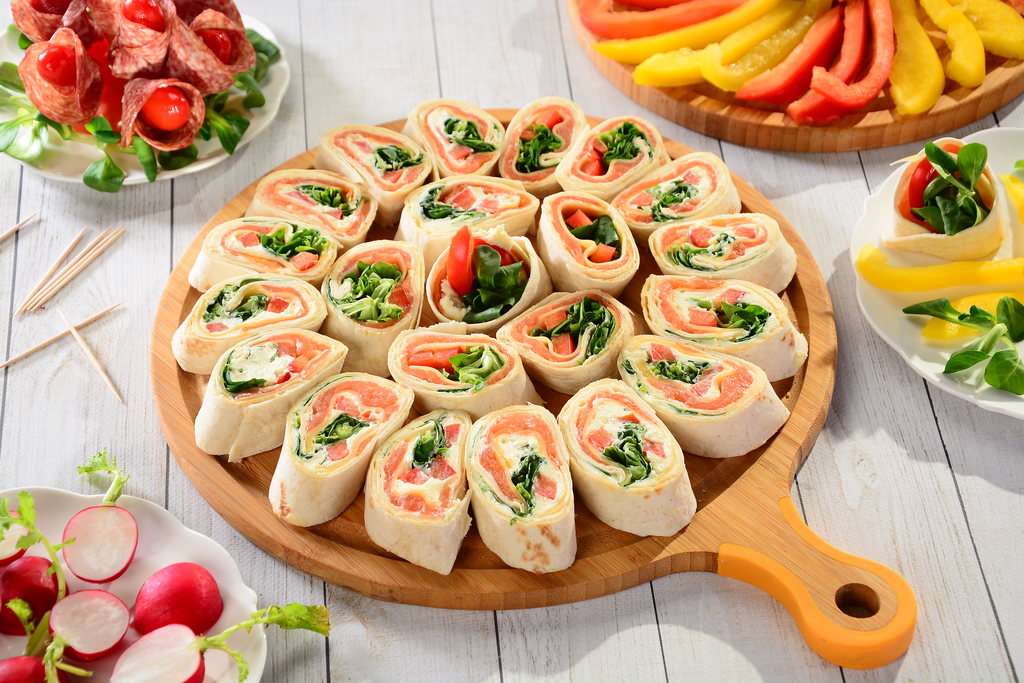 Składniki: 4 tortille300 g wędzonego łososia w plastrach1 czerwona papryka100 g sałaty: roszponki lub rukoli8 plastrów żółtego sera250 g sera typu feta50 g Delmy Maślany smak 80% tłuszczuPrzygotowanie:Ser feta rozgnieć widelcem i utrzyj z Delmą Maślany smak 80% tłuszczu na gładką masę.Paprykę umyj, usuń gniazda nasienne i pokrój w paski. Sałatę umyj i osusz.Tortille ułóż na stole i posmaruj dość grubo przygotowaną masą.Na połowie każdej tortilli ułóż plastry łososia, na nich plastry sera, pokrojoną paprykę i sporą garść sałaty.Tortille zwiń ciasno w rulony, a następnie pokrój na 2-3 centymetrowe plastry.Wytrawne babeczkiPyszne babeczki – tym razem w wersji wytrawnej – przygotujemy w mgnieniu oka. Wystarczy dodatek kilku składników, by smakowały (i wyglądały!) wyśmienicie. To idealny sposób na prostą do przyrządzenia potrawę, która na pewno zachwyci podniebienia wszystkich piknikowiczów. Tartaletki z pomidoramiSkładniki: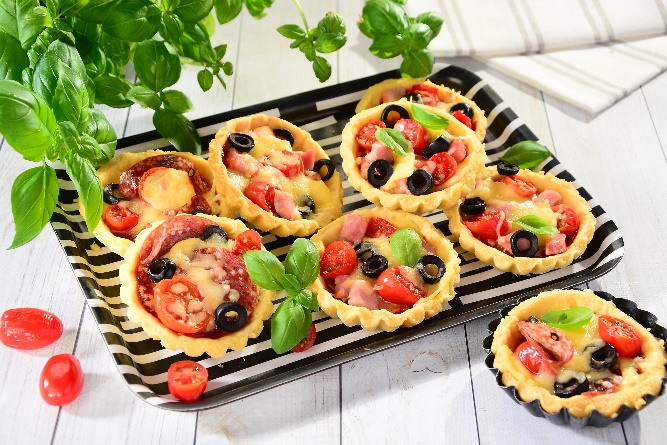 ciasto: 300 g mąki pszennej150 g Delmy Maślany smak 80% tłuszczu1 jajkoszczypta solinadzienie:garść mini pomidorkówkilka czarnych oliwek50 g szynki w kawałku50 g salami w plasterkach50 g sera mozzarella50 g sera żółtegoketchupdodatkowo:foremki do tartaletekSposób przygotowania:Foremki do tartaletek posmaruj cienko Delmą Maślany smak i oprósz mąką.Do miski włóż: pozostałą mąkę, sól, Delmę Maślany smak i jajko, wymieszaj mikserem (jeśli masa jest zbyt sucha, dodaj łyżkę lub dwie zimnej wody). Ciasto przełóż na podsypany mąką stół, szybko zagnieć i rozwałkuj na placek grubości 3-4 mm. Następnie wytnij z niego kółka o średnicy nieco większej niż średnica foremek. Ciastem wylep dno i boki foremek. Nakłuj wykałaczką.Foremki z ciastem włóż do nagrzanego do 180 st. C piekarnika i piecz około 10 minut. Ser żółty zetrzyj na tarce, mozzarellę i szynkę pokrój w kostkę. Pomidorki pokrój na połówki, oliwki w plastry. Podpieczone ciasto posmaruj ketchupem i włóż do środka wędlinę, pomidory i oliwki. Posyp serami. Wstaw ponownie do piekarnika i zapiekaj kolejne 15 minut.Muffinkowo – paprykowo!Innym świetnym pomysłem na przygotowanie pysznej przekąski, idealnej na piknik na świeżym powietrzu, będzie przepis na muffinki. Te w wersji wytrawnej, z dodatkiem papryki, smakować będą znakomicie. Do dzieła!Mini muffinki z paprykąSkładniki: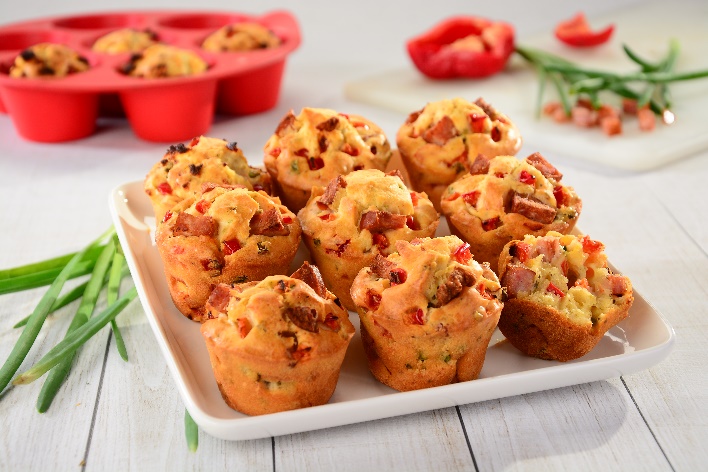 200 g mąki pszennej1 łyżeczka proszku do pieczenia½ szklanki mleka2 jajka (M)1 mała czerwona papryka1 cebulka dymka ze szczypiorem100 g cienkiej kiełbasy lub szynkiDelma Maślany smak 80% tłuszczusól, pieprz, oreganoPrzygotowanie:Paprykę umyj, usuń gniazda nasienne i pokrój w kostkę razem z cebulką. Kiełbasę lub szynkę również pokrój w kostkę. 80 g Delmy Maślany smak 80% tłuszczu roztop w rondelku. W misce wymieszaj mąkę pszenną z proszkiem do pieczenia, jajkami i mlekiem, dodaj szczyptę soli, pieprzu, łyżeczkę oregano i przestudzoną Delmę Maślany smak 80% tłuszczu. Do otrzymanej masy wrzuć warzywa i pokrojoną kiełbasę, wymieszaj.Foremki do mini muffinek posmaruj cienko Delmą Maślany smak 80% tłuszczu i włóż do środka przygotowaną masę. Muffinki wstaw do nagrzanego do 180 st. C piekarnika i piecz 25-30 minut.Kontakt prasowy:Klaudia Kuźma					              Joanna Szałaszaccount executive					specjalista public relationse-mail: klaudia.kuzma@yellowcups.pl			e-mail: joanna@yellowcups.pltel.: +48 537 263 452					tel.: +48 536 410 824